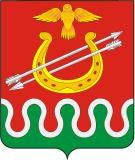 Администрация Критовского сельсовета Боготольского района Красноярского краяПОСТАНОВЛЕНИЕс. Критово«30» декабря 2022 г.					                  	№ 63-пО внесении изменений в постановление Администрации Критовского сельсовета от 01.11.2013 № 36-П «Об утверждении муниципальной программы Критовского сельсовета Боготольского района «Обеспечение первичных мер пожарной безопасности в границах населенных пунктов Критовского сельсовета»В соответствии со статьей 179 Бюджетного кодекса Российской Федерации, Постановлением Администрации Критовского сельсовета Боготольского района  от 13.09.2013 № 28-п «Об утверждении Порядка принятия решений о разработке муниципальных программ Боготольского района Красноярского края, их формирования и реализации» (в редакции от 31.10.2017 № 100-П), Постановлением  главы Критовского сельсовета от 31.10.2017 № 49-п «Об утверждении перечня муниципальных программ администрации Критовского сельсовета Боготольского района Красноярского края, предлагаемых к реализации с 2022 года и планового периода 2023-2024годов», руководствуясь ст. 7, 17 Устава Критовского сельсоветаПОСТАНОВЛЯЮ:1.Утвердить муниципальную программу Критовского сельсовета Боготольского района  «Обеспечение первичных мер пожарной безопасности в границах населенных пунктов Критовского сельсовета»2. Контроль за выполнением настоящего постановления оставляю за собой.3.Настоящее постановление опубликовать  в периодическом печатном издании «Критовский вестник», разместить на официальном сайте администрации Боготольского района в сети Интернет  www.bogotol-r.ru.4.Постановление вступает в силу в день, следующий за днем 
его официального опубликования, но не ранее 1 января 2022 года.Глава сельсовета                                                                    А. В. ВоловниковМуниципальная программа «Обеспечение первичных мер пожарной в границах населенных пунктов Критовского сельсовета»Паспорт муниципальной программы «Обеспечение первичных мер пожарной безопасности в границах населенных пунктов Критовского сельсовета» 2. Характеристика текущего состояния соответствующей сферы с указанием основных показателей социально-экономической развития Критовского сельсовета и анализ социальных, финансово-экономических и прочих рисков реализации           Основными причинами возникновения пожаров  являются неосторожное обращение с огнем, нарушение правил пожарной безопасности при эксплуатации электроприборов и неисправность печного отопления, поджоги. Для стабилизации обстановки с пожарами специалистами администрации сельсовета, депутатами ведется определенная работа по обеспечению предупреждения пожаров, а также осуществляется координация, регулирование и контроль пожарной безопасности.                     Возможны ситуации, при которых из-за  загорания сухой травы (палов) огонь может переброситься на жилой сектор.Пожары  и их последствия являются важными факторами, негативно влияющими на состояние социально-экономической обстановки. В связи с этим необходимо своевременно выполнять работы по устройству минерализованных  защитных противопожарных полос и обучение населения мерам пожарной безопасности.        Происшествия возможны в связи с  недостаточной подготовки населения в области предупреждения и ликвидации чрезвычайных ситуаций, несоблюдения правил личной безопасности. Основной проблемой, сдерживающей процесс обучения, является слабая материально – техническая база сельсовета по гражданской обороне и чрезвычайным ситуациям, недостаточное обеспечение информационными материалами в области защиты населения. Данная ситуация связана с недостаточным финансированием мероприятий по обучению населения в муниципальном образовании. Наиболее подвержены риску при возникновении чрезвычайных ситуаций неработающие граждане. Именно категория неработающих граждан наименее обучена и информирована в области предупреждения чрезвычайных ситуаций и обеспечения личной безопасности.   Без достаточного финансирования полномочий по обеспечению первичных мер пожарной безопасности, их реализация представляется крайне затруднительной и неэффективной. Целевой программный подход позволит решить задачи по обеспечению пожарной безопасности, снизить количество пожаров, показатели гибели, травмирования людей, материальный ущерб от пожаров.      3. Основные цели и задачи реализации Программы	Основной целью Программы является усиление системы противопожарной защиты Критовского сельсовета, создание необходимых условий для укрепления пожарной безопасности, снижение гибели, травматизма людей на пожарах, уменьшение материального ущерба от пожаров.       Для ее достижения необходимо решение следующих основных задач:       последовательное снижение рисков пожароопасных ситуаций;       повышение защищенности населения и территорий в границах населенных пунктов сельсовета.        Приоритетами в области защиты населения сельсовета и территорий сельсовета от чрезвычайных ситуаций природного и техногенного характера  являются:          информирование населения через  средства массовой информации о прогнозируемых и возникших  пожарах, мерах по обеспечению безопасности населения и территорий сельсовета,  а также пропаганда в области обеспечения пожарной безопасности.        В результате реализации программных мероприятий будут обеспечены:          оперативное реагирование на ситуации пожароопасного характера; широкий охват населения сельсовета мероприятиями по пропаганде знаний в области  пожарной безопасности  с использованием средств массовой информации, наглядной агитации, листовок, личных бесед с гражданами.                           4. Механизм реализации  мероприятий программы     Муниципальная Программа реализуется в рамках отдельных мероприятий.      Реализация мероприятий  осуществляется в соответствии со следующими Законами Красноярского края:      от 10.032.2000 № 9-631 «О защите населения и территории Красноярского края от чрезвычайных ситуаций природного и техногенного характера»;      от 24.12.2004 № 13-2821 «О пожарной безопасности в Красноярском крае»;      с действующими нормативно-правовыми актами Критовского сельсовета.     Главным распорядителем бюджетных средств на выполнение мероприятий выступает Администрация   Критовского сельсовета.     Получателем бюджетных средств на выполнение мероприятий является Администрация   Критовского сельсовета.      Программа реализуется при  условии поступления финансовых  средств краевого бюджета и финансировании из бюджета  Критовского сельсовета.      Администрация Критовского сельсовета имеет право вносить изменения в программу путем увеличения финансирования отдельных мероприятий за счет  средств бюджета сельсовета, бюджетов других уровней и внебюджетных источников.5. Прогноз конечных результатов программы, характеризующих целевое состояние (изменение состояния) уровня и качества жизни населения, социальной сферы, экономики, степени реализации других общественно значимых интересов и потребностей в соответствующей сфере на территории сельсоветаДля осуществления мониторинга оценки реализации Программы применяются целевые показатели и показатели результативности. Реализация Программы направлена:           - укрепление пожарной безопасности в границах населенных пунктов  сельсовета, снижение количества пожаров, гибели и травмирования людей при пожарах, достигаемое за счет качественного обеспечения органами местного самоуправления первичных мер пожарной безопасности;-  относительное сокращение материального ущерба от пожаров Перечень целевых показателей и показателей результативности Программы с расшифровкой плановых значений по годам ее реализации представлены в приложении №1 к паспорту,  значения целевых показателей на долгосрочный период представлены в приложении №2 к паспорту.Источником информации по показателям являются отчетные данные. За базовые указанных целевых показателей взяты средние показатели 2009-2011 годов.6. Перечень мероприятий с указанием сроков их реализации и ожидаемых результатов         Предусмотренные в Программе мероприятия имеют характер первичных мер пожарной безопасности и ставят своей целью решение наиболее острых проблем укрепления противопожарной защиты в границах населенных пунктов Критовского сельсовета, за счет целевого выделения бюджетных средств, при освоении которых в короткие сроки создадутся необходимые условия для укрепления пожарной безопасности, защиты жизни и здоровья граждан от пожаров.           Мероприятия, разработанные в рамках настоящей Программы:          Задача 1.            Мероприятие 1. Приобретение противопожарного инвентаря (огнетушители, перезарядка огнетушителей,  пожарные рукава, лопата штыковая, лопата совковая, багор, ведро).   Мероприятие 2. Содержание,  ремонт и обслуживание пожарного автомобиля.    Мероприятие 3. Приобретение, монтаж, обслуживание и ремонт систем оповещения населения, обслуживание и ремонт автоматических установок пожарной сигнализации.   Мероприятие 4. Ремонт, очистка от снега подъездных путей к источникам противопожарного водоснабжения, устройство подъездов с площадками (пирсами) с твердым покрытием у пожарных источников для установки пожарных автомобилей и забора воды, установка указателей гидрантов и водоёмов (вод источников).   Мероприятие 5. Создание минерализованных защитных полос.          Реализация мероприятий Программы позволит снизить количество пожаров на территории населенных пунктов, оборудовать минерализованные защитные противопожарные полосы.Сроки реализации Программы 2014 - 2030 годы.Реализация программных мероприятий рассчитана на весь период реализации Программы, выделение этапов не предусмотрено.7. Информация о распределении планируемых расходов по мероприятиям муниципальной программыИнформация о распределении планируемых расходов по мероприятиям приведена в приложении № 1  к муниципальной Программе.8. Ресурсное обеспечение программы и прогнозная оценка расходов на реализацию целей программы с учетом источников финансированияОбщий объем финансирования программы – 975,7 тыс. рублей, в том числе:2014 год -4,5 тыс. рублей;федеральный бюджет 0,00 тыс. рублей;краевой бюджет 0,00 тыс. рублей;бюджет сельсовета – 4,5 тыс. рублей;2015 год – 4,5 тыс. рублей;федеральный бюджет 0,00 тыс. рублей;краевой бюджет 0,00 тыс. рублей;бюджет сельсовета – 4,5 тыс. рублей;2016 год –4,5 тыс. рублей;федеральный бюджет 0,00 тыс. рублей;краевой бюджет 0,00 тыс. рублей;бюджет сельсовета – 4,5 тыс. рублей;2017 год – 4,5 тыс. рублей;федеральный бюджет 0,00 тыс. рублей;краевой бюджет 0,00 тыс. рублей;бюджет сельсовета –4,5 тыс. рублей;2018 год – 4,5 тыс. рублей;федеральный бюджет 0,00 тыс. рублей;краевой бюджет 0,00 тыс. рублей;бюджет сельсовета – 4,5 тыс. рублей;2019 год – 94,5тыс. рублей;федеральный бюджет 0,00 тыс. рублей;краевой бюджет 48,6 тыс. рублей;бюджет сельсовета – 45,9 тыс. рублей.2020 год – 109,7 тыс. рублей;федеральный бюджет 0,00 тыс. рублей;краевой бюджет 81,1 тыс. рублей;бюджет сельсовета – 28,6 тыс. рублей. 2021 год – 163,4 тыс. рублей;федеральный бюджет 0,00 тыс. рублей;краевой бюджет 113,3 тыс. рублей;бюджет сельсовета – 50,1 тыс. рублей.2022 год – 598,5 тыс. рублей;федеральный бюджет 0,00 тыс. рублей;краевой бюджет 113,3 тыс. рублей;бюджет сельсовета – 485,3 тыс. рублей2023 год – 195,2 тыс. рублей;федеральный бюджет 0,00 тыс. рублей;краевой бюджет 0,00 тыс. рублей;бюджет сельсовета – 195,2 тыс. рублей2024 год – 195,2 тыс. рублей;федеральный бюджет 0,00 тыс. рублей;краевой бюджет 0,00 тыс. рублей;бюджет сельсовета – 195,2 тыс. рублейВ приложении 2 приведены сведения о планируемых расходах по мероприятиям программы.		   9. Реализация и контроль за ходом выполнения программы.     Текущее управление реализацией программы осуществляет администрация  Критовского сельсовета (далее – администрация).     Администрация  Критовского сельсовета  ежегодно уточняет целевые показатели и затраты по программным мероприятиям, механизм реализации программы, при необходимости вносит предложения (с обоснованием) о продлении срока реализации программы.      Администрация осуществляет  подготовку и представление ежеквартальных и годовых отчетов в сельский Совет депутатов: ежеквартального – не позднее 10 числа месяца, следующего за отчетным, годового - до 1 марта года, следующего за отчетным.Администрация Критовского сельсовета обеспечивает контроль за ходом реализации программы на предмет соблюдения сроков, целевого и эффективного использования бюджетных средств, достижения результатов программы.Глава Критовского сельсовета                                                 А. В. ВоловниковПриложение  1к муниципальной программе  Критовского сельсовета«Обеспечение первичных мер пожарной безопасности в границах  населенных пунктах  Критовского сельсовета »Распределение планируемых расходов за счет средств Критовского бюджета по мероприятиям муниципальной программы Глава Критовского сельсовета                                                                                                                             А. В. ВоловниковПриложение № 2 к  муниципальной  программе«Обеспечение первичных мер пожарной безопасности в границах населенных пунктах  Критовского сельсовета »Ресурсное обеспечение и прогнозная оценка расходов на реализацию целей муниципальной  программы с учетом источников финансирования, в том числе по уровням бюджетной системыГлава Критовского сельсовета      ________________А. В. Воловников                                         (подпись)Приложение № 1 к Паспорту муниципальной  программы«Обеспечение первичных мер пожарной безопасности в границах населенных  пунктах  Критовского сельсовета »Цели, целевые показатели, задачи, показатели результативности                                                               Глава Критовского сельсовета:                                         А. В. ВоловниковПриложение № 2 к Паспорту муниципальной  программы«Обеспечение первичных мер пожарной безопасности в границах населенных пунктах  Критовского сельсовета »Целевые показатели на долгосрочный периодГлава Критовского сельсовета:                                                                                         А. В. ВоловниковПриложение к постановлению администрацииКритовского    сельсоветаот 01.11. 2021 № 40-пНаименование муниципальной программы«Обеспечение первичных мер пожарной безопасности в границах населенных пунктов Критовского сельсовета (далее – программа)Основание для разработки программыСтатья 179 Бюджетного кодекса Российской Федерации;Постановление Администрации Критовского сельсовета от 13.09.2013 № 28-п «Об утверждении Порядка принятия решений о разработке муниципальных программ Критовского сельсовета Боготольского района Красноярского края, их формировании и реализации» (в редакции от 31.10.16 100-п)Ответственный исполнитель программыАдминистрация  Критовского сельсовета (далее – администрация)Цель программыПоследовательное снижение рисков пожароопасных ситуаций, повышение защищенности населения и территорий в границах населенных пунктов Критовского  сельсовета от пожаров.Задачи программыВыполнение первичных  мер пожарной безопасности в границах населенных пунктов Критовского сельсовета. Повышение уровня противопожарной пропаганды среди населения.Этапы и сроки реализации программы2014 - 2030 годыЦелевые индикаторы и показатели результативности программы Целевые индикаторы и показатели результативности программы приведены в приложении 1 к муниципальной программеОбъемы бюджетных ассигнований программы Общий объем финансирования программы – 975,7 тыс. рублей, в том числе:2014 год -4,5 тыс. рублей;федеральный бюджет 0,00 тыс. рублей;краевой бюджет 0,00 тыс. рублей;бюджет сельсовета – 4,5 тыс. рублей;2015 год – 4,5 тыс. рублей;федеральный бюджет 0,00 тыс. рублей;краевой бюджет 0,00 тыс. рублей;бюджет сельсовета – 4,5 тыс. рублей;2016 год –4,5 тыс. рублей;федеральный бюджет 0,00 тыс. рублей;краевой бюджет 0,00 тыс. рублей;бюджет сельсовета – 4,5 тыс. рублей;2017 год – 4,5 тыс. рублей;федеральный бюджет 0,00 тыс. рублей;краевой бюджет 0,00 тыс. рублей;бюджет сельсовета –4,5 тыс. рублей;2018 год – 4,5 тыс. рублей;федеральный бюджет 0,00 тыс. рублей;краевой бюджет 0,00 тыс. рублей;бюджет сельсовета – 4,5 тыс. рублей;2019 год – 94,5тыс. рублей;федеральный бюджет 0,00 тыс. рублей;краевой бюджет 48,6 тыс. рублей;бюджет сельсовета – 45,9 тыс. рублей.2020 год – 109,7 тыс. рублей;федеральный бюджет 0,00 тыс. рублей;краевой бюджет 81,1 тыс. рублей;бюджет сельсовета – 28,6 тыс. рублей. 2021 год – 163,4 тыс. рублей;федеральный бюджет 0,00 тыс. рублей;краевой бюджет 113,3 тыс. рублей;бюджет сельсовета – 50,1 тыс. рублей.2022 год – 598,5 тыс. рублей;федеральный бюджет 0,00 тыс. рублей;краевой бюджет 113,3 тыс. рублей;бюджет сельсовета – 485,2 тыс. рублей2023 год – 195,2 тыс. рублей;федеральный бюджет 0,00 тыс. рублей;краевой бюджет 0,00 тыс. рублей;                                                                                                                                                                                                                                              бюджет сельсовета – 195,2 тыс. рублей2024 год – 195,2 тыс. рублей;федеральный бюджет 0,00 тыс. рублей;краевой бюджет 0,00 тыс. рублей;бюджет сельсовета – 195,2 тыс. рублейСтатус (муниципальная программа, подпрограмма)Наименование  программыНаименование ГРБСКод бюджетной классификации Код бюджетной классификации Код бюджетной классификации Код бюджетной классификации Период 2022-2024ггПериод 2022-2024ггПериод 2022-2024ггПериод 2022-2024ггСтатус (муниципальная программа, подпрограмма)Наименование  программыНаименование ГРБСГРБСРзПрЦСРВР202220232024Итого   на периодМуниципальная программаОбеспечение первичных мер пожарной безопасности в границах  населенных пунктах Критовского сельсовета      всего расходные обязательства по программе105ххх485,3195,2195,2875,7Муниципальная программаОбеспечение первичных мер пожарной безопасности в границах  населенных пунктах Критовского сельсовета      в том числе по ГРБС:хххххххМуниципальная программаОбеспечение первичных мер пожарной безопасности в границах  населенных пунктах Критовского сельсовета      Администрация  Критовского сельсовета1050310хх485,3195,2195,2875,7Мероприятие 1.1Приобретение противопожарного инвентаря ( огнетушители, перезарядка огнетушителей, пожарные рукава, головки, гайки, стволы, лопата штыковая, лопата совковая, багор, ведро)всего расходные обязательства по подпрограмме105 0310х373,1373,1Мероприятие 1.1Приобретение противопожарного инвентаря ( огнетушители, перезарядка огнетушителей, пожарные рукава, головки, гайки, стволы, лопата штыковая, лопата совковая, багор, ведро)в том числе по ГРБС:Мероприятие 1.1Приобретение противопожарного инвентаря ( огнетушители, перезарядка огнетушителей, пожарные рукава, головки, гайки, стволы, лопата штыковая, лопата совковая, багор, ведро)Администрация  Критовского сельсовета105 0310х     х373,1195,2195,2373,1Мероприятие 1.2Содержание ремонт и обслуживание пожарного автомобиля всего расходные обязательства по подпрограмме1050310х107,4195,2195,2497,8Мероприятие 1.2Содержание ремонт и обслуживание пожарного автомобиля в том числе по ГРБС:Мероприятие 1.2Содержание ремонт и обслуживание пожарного автомобиля Администрация  Критовского сельсовета1050310х107,4195,2195,2497,8Мероприятие 1.3 Приобретение, монтаж, обслуживание и ремонт систем оповещения населения, обслуживание и ремонт автоматических установок пожарной сигнализации.всего расходные обязательства по подпрограммеМероприятие 1.3 Приобретение, монтаж, обслуживание и ремонт систем оповещения населения, обслуживание и ремонт автоматических установок пожарной сигнализации.в том числе по ГРБС:Мероприятие 1.3 Приобретение, монтаж, обслуживание и ремонт систем оповещения населения, обслуживание и ремонт автоматических установок пожарной сигнализации.Администрация  Критовского сельсоветаМероприятие 1.4Ремонт, очистка от снега подъездных путей к источникам противопожарного водоснабжения. всего расходные обязательства по подпрограммеМероприятие 1.4Ремонт, очистка от снега подъездных путей к источникам противопожарного водоснабжения. в том числе по ГРБС:Мероприятие 1.4Ремонт, очистка от снега подъездных путей к источникам противопожарного водоснабжения. Администрация  Критовского сельсоветаМероприятие 1.5Создание минерализованных защитных полос.всего расходные обязательства по подпрограмме4,84,8Мероприятие 1.5Создание минерализованных защитных полос.в том числе по ГРБС:Мероприятие 1.5Создание минерализованных защитных полос.Администрация  Критовского сельсовета4,84,8СтатусНаименование муниципальной программы,  муниципальной программыОтветственный исполнитель, соисполнители                         Оценка расходов
                         (тыс. руб.), годы                         Оценка расходов
                         (тыс. руб.), годы                         Оценка расходов
                         (тыс. руб.), годы                         Оценка расходов
                         (тыс. руб.), годыИтого 2022-                    2024годовСтатусНаименование муниципальной программы,  муниципальной программыОтветственный исполнитель, соисполнители2022     2023 20242024Итого 2022-                    2024годовМуниципальная программаОбеспечение первичных мер пожарной безопасности в границах населенных пунктах Критовского  сельсовета Всего                    598,5195,2195,2195,2585,6Муниципальная программаОбеспечение первичных мер пожарной безопасности в границах населенных пунктах Критовского  сельсовета в том числе:             Муниципальная программаОбеспечение первичных мер пожарной безопасности в границах населенных пунктах Критовского  сельсовета федеральный бюджет   Муниципальная программаОбеспечение первичных мер пожарной безопасности в границах населенных пунктах Критовского  сельсовета краевой бюджет           113,3113,3Муниципальная программаОбеспечение первичных мер пожарной безопасности в границах населенных пунктах Критовского  сельсовета районный бюджетМуниципальная программаОбеспечение первичных мер пожарной безопасности в границах населенных пунктах Критовского  сельсовета бюджет сельсовета         485,3195,2195,2195,2585,6Муниципальная программаОбеспечение первичных мер пожарной безопасности в границах населенных пунктах Критовского  сельсовета внебюджетные  источники                 Муниципальная программаОбеспечение первичных мер пожарной безопасности в границах населенных пунктах Критовского  сельсовета юридические лицаМероприятие1.1Приобретение противопожарного инвентаря (огнетушители, перезарядка огнетушителей, пожарные рукава, лопата штыковая, лопата совковая, багор, ведро)Всего417,9195,2195,2195,2    808,3Мероприятие1.1Приобретение противопожарного инвентаря (огнетушители, перезарядка огнетушителей, пожарные рукава, лопата штыковая, лопата совковая, багор, ведро)в том числе:Мероприятие1.1Приобретение противопожарного инвентаря (огнетушители, перезарядка огнетушителей, пожарные рукава, лопата штыковая, лопата совковая, багор, ведро)федеральный бюджетМероприятие1.1Приобретение противопожарного инвентаря (огнетушители, перезарядка огнетушителей, пожарные рукава, лопата штыковая, лопата совковая, багор, ведро)краевой бюджет40,040,0Мероприятие1.1Приобретение противопожарного инвентаря (огнетушители, перезарядка огнетушителей, пожарные рукава, лопата штыковая, лопата совковая, багор, ведро)районный бюджетМероприятие1.1Приобретение противопожарного инвентаря (огнетушители, перезарядка огнетушителей, пожарные рукава, лопата штыковая, лопата совковая, багор, ведро)бюджет сельсовета377,9195,2195,2195,2 768,3Мероприятие1.1Приобретение противопожарного инвентаря (огнетушители, перезарядка огнетушителей, пожарные рукава, лопата штыковая, лопата совковая, багор, ведро)внебюджетные источникиюридические лицаМероприятие1.2Содержание ремонт и обслуживание пожарного автомобиля ЗИЛ-130Всего                    107,4107,4Мероприятие1.2Содержание ремонт и обслуживание пожарного автомобиля ЗИЛ-130в том числе:             Мероприятие1.2Содержание ремонт и обслуживание пожарного автомобиля ЗИЛ-130федеральный бюджет  Мероприятие1.2Содержание ремонт и обслуживание пожарного автомобиля ЗИЛ-130краевой бюджет           Мероприятие1.2Содержание ремонт и обслуживание пожарного автомобиля ЗИЛ-130районный бюджетМероприятие1.2Содержание ремонт и обслуживание пожарного автомобиля ЗИЛ-130бюджет сельсовета107,4107,4Мероприятие1.2Содержание ремонт и обслуживание пожарного автомобиля ЗИЛ-130внебюджетные  источники                 Мероприятие1.2Содержание ремонт и обслуживание пожарного автомобиля ЗИЛ-130юридические лицаМероприятие1.3Приобретение, монтаж, обслуживание и ремонт систем оповещения населения, обслуживание и ремонт автоматических установок пожарной сигнализацииВсегоМероприятие1.3Приобретение, монтаж, обслуживание и ремонт систем оповещения населения, обслуживание и ремонт автоматических установок пожарной сигнализациив том числе:Мероприятие1.3Приобретение, монтаж, обслуживание и ремонт систем оповещения населения, обслуживание и ремонт автоматических установок пожарной сигнализациифедеральный бюджетМероприятие1.3Приобретение, монтаж, обслуживание и ремонт систем оповещения населения, обслуживание и ремонт автоматических установок пожарной сигнализациикраевой бюджетМероприятие1.3Приобретение, монтаж, обслуживание и ремонт систем оповещения населения, обслуживание и ремонт автоматических установок пожарной сигнализациирайонный бюджетМероприятие1.3Приобретение, монтаж, обслуживание и ремонт систем оповещения населения, обслуживание и ремонт автоматических установок пожарной сигнализациибюджет сельсоветаМероприятие1.3Приобретение, монтаж, обслуживание и ремонт систем оповещения населения, обслуживание и ремонт автоматических установок пожарной сигнализациивнебюджетные источникиМероприятие1.3Приобретение, монтаж, обслуживание и ремонт систем оповещения населения, обслуживание и ремонт автоматических установок пожарной сигнализацииюридические лицаМероприятие1.4Ремонт, очистка от снега подъездных путей к источникам противопожарного водоснабжения, устройство подъездов с площадками (пирсами) с твердым покрытием у пожарных источников для установки пожарных автомобилей и забора воды, установка указателей гидрантов и водоемов (водоисточников) Всего                    Мероприятие1.4Ремонт, очистка от снега подъездных путей к источникам противопожарного водоснабжения, устройство подъездов с площадками (пирсами) с твердым покрытием у пожарных источников для установки пожарных автомобилей и забора воды, установка указателей гидрантов и водоемов (водоисточников) в том числе:             Мероприятие1.4Ремонт, очистка от снега подъездных путей к источникам противопожарного водоснабжения, устройство подъездов с площадками (пирсами) с твердым покрытием у пожарных источников для установки пожарных автомобилей и забора воды, установка указателей гидрантов и водоемов (водоисточников) федеральный бюджет  Мероприятие1.4Ремонт, очистка от снега подъездных путей к источникам противопожарного водоснабжения, устройство подъездов с площадками (пирсами) с твердым покрытием у пожарных источников для установки пожарных автомобилей и забора воды, установка указателей гидрантов и водоемов (водоисточников) краевой бюджет           Мероприятие1.4Ремонт, очистка от снега подъездных путей к источникам противопожарного водоснабжения, устройство подъездов с площадками (пирсами) с твердым покрытием у пожарных источников для установки пожарных автомобилей и забора воды, установка указателей гидрантов и водоемов (водоисточников) районный бюджетМероприятие1.4Ремонт, очистка от снега подъездных путей к источникам противопожарного водоснабжения, устройство подъездов с площадками (пирсами) с твердым покрытием у пожарных источников для установки пожарных автомобилей и забора воды, установка указателей гидрантов и водоемов (водоисточников) бюджет сельсоветаМероприятие1.4Ремонт, очистка от снега подъездных путей к источникам противопожарного водоснабжения, устройство подъездов с площадками (пирсами) с твердым покрытием у пожарных источников для установки пожарных автомобилей и забора воды, установка указателей гидрантов и водоемов (водоисточников) внебюджетные  источники                 Мероприятие1.4Ремонт, очистка от снега подъездных путей к источникам противопожарного водоснабжения, устройство подъездов с площадками (пирсами) с твердым покрытием у пожарных источников для установки пожарных автомобилей и забора воды, установка указателей гидрантов и водоемов (водоисточников) юридические лицаМероприятие1.5Создание минерализованных защитных полос.Всего                    78,178,1Мероприятие1.5Создание минерализованных защитных полос.в том числе:             Мероприятие1.5Создание минерализованных защитных полос.федеральный бюджет  Мероприятие1.5Создание минерализованных защитных полос.краевой бюджет                73,373,3Мероприятие1.5Создание минерализованных защитных полос.районный бюджетМероприятие1.5Создание минерализованных защитных полос.бюджет сельсовета4,84,84,8Мероприятие1.5Создание минерализованных защитных полос.внебюджетные  источники                 Мероприятие1.5Создание минерализованных защитных полос.юридические лица№  
п/пЦели,    
задачи,   
показатели 
Единица
измеренияВес показателя 
Источник 
информацииОтчетный финансовый годТекущий финансовый годОчередной финансовый годПервый год планового периодаВторой год планового периодаТретийгодпланового периода  Цель:     Создание необходимых условий для обеспечения пожарной безопасности и эффективной системы защиты населения и территории  Критовского сельсовета от чрезвычайных ситуаций природного и техногенного характера  Цель:     Создание необходимых условий для обеспечения пожарной безопасности и эффективной системы защиты населения и территории  Критовского сельсовета от чрезвычайных ситуаций природного и техногенного характера  Цель:     Создание необходимых условий для обеспечения пожарной безопасности и эффективной системы защиты населения и территории  Критовского сельсовета от чрезвычайных ситуаций природного и техногенного характера  Цель:     Создание необходимых условий для обеспечения пожарной безопасности и эффективной системы защиты населения и территории  Критовского сельсовета от чрезвычайных ситуаций природного и техногенного характера  Цель:     Создание необходимых условий для обеспечения пожарной безопасности и эффективной системы защиты населения и территории  Критовского сельсовета от чрезвычайных ситуаций природного и техногенного характера  Цель:     Создание необходимых условий для обеспечения пожарной безопасности и эффективной системы защиты населения и территории  Критовского сельсовета от чрезвычайных ситуаций природного и техногенного характера  Цель:     Создание необходимых условий для обеспечения пожарной безопасности и эффективной системы защиты населения и территории  Критовского сельсовета от чрезвычайных ситуаций природного и техногенного характера  Цель:     Создание необходимых условий для обеспечения пожарной безопасности и эффективной системы защиты населения и территории  Критовского сельсовета от чрезвычайных ситуаций природного и техногенного характера  Цель:     Создание необходимых условий для обеспечения пожарной безопасности и эффективной системы защиты населения и территории  Критовского сельсовета от чрезвычайных ситуаций природного и техногенного характера  Цель:     Создание необходимых условий для обеспечения пожарной безопасности и эффективной системы защиты населения и территории  Критовского сельсовета от чрезвычайных ситуаций природного и техногенного характера1Снижение рисков возникновения чрезвычайных ситуаций природного и техногенного характера %от уровня 2012годаАдминистрация сельсовета505050505050Задача 1: Выполнение первичных мер пожарной безопасности.Задача 1: Выполнение первичных мер пожарной безопасности.Задача 1: Выполнение первичных мер пожарной безопасности.Задача 1: Выполнение первичных мер пожарной безопасности.Задача 1: Выполнение первичных мер пожарной безопасности.Задача 1: Выполнение первичных мер пожарной безопасности.Задача 1: Выполнение первичных мер пожарной безопасности.Задача 1: Выполнение первичных мер пожарной безопасности.Задача 1: Выполнение первичных мер пожарной безопасности.Задача 1: Выполнение первичных мер пожарной безопасности.1Повышение уровня информированности населения о мерах пожарной безопасности%от уровня 2012года0,3Администрация сельсовета102103105110115115Задача 2. Организация обучения населения в области гражданской обороны, защиты от чрезвычайных ситуаций природного и техногенного характера, в том числе антитеррористической направленности.Задача 2. Организация обучения населения в области гражданской обороны, защиты от чрезвычайных ситуаций природного и техногенного характера, в том числе антитеррористической направленности.Задача 2. Организация обучения населения в области гражданской обороны, защиты от чрезвычайных ситуаций природного и техногенного характера, в том числе антитеррористической направленности.Задача 2. Организация обучения населения в области гражданской обороны, защиты от чрезвычайных ситуаций природного и техногенного характера, в том числе антитеррористической направленности.Задача 2. Организация обучения населения в области гражданской обороны, защиты от чрезвычайных ситуаций природного и техногенного характера, в том числе антитеррористической направленности.Задача 2. Организация обучения населения в области гражданской обороны, защиты от чрезвычайных ситуаций природного и техногенного характера, в том числе антитеррористической направленности.Задача 2. Организация обучения населения в области гражданской обороны, защиты от чрезвычайных ситуаций природного и техногенного характера, в том числе антитеррористической направленности.Задача 2. Организация обучения населения в области гражданской обороны, защиты от чрезвычайных ситуаций природного и техногенного характера, в том числе антитеррористической направленности.Задача 2. Организация обучения населения в области гражданской обороны, защиты от чрезвычайных ситуаций природного и техногенного характера, в том числе антитеррористической направленности.Задача 2. Организация обучения населения в области гражданской обороны, защиты от чрезвычайных ситуаций природного и техногенного характера, в том числе антитеррористической направленности.Задача 2. Организация обучения населения в области гражданской обороны, защиты от чрезвычайных ситуаций природного и техногенного характера, в том числе антитеррористической направленности.1Увеличение количества печатной продукции в сфере гражданской обороны, защиты от чрезвычайных ситуаций природного и техногенного характера, в том числе антитеррористической направленности %от уровня 2012года0,3Администрация сельсовета105105110110110110№ 
п/пЦели,  
целевые 
показателиЕдиница 
измеренияОтчетный финансо-вый годТекущий финансо-вый годОчередной финансовый годПлановый периодПлановый периодДолгосрочный период по годамДолгосрочный период по годамДолгосрочный период по годамДолгосрочный период по годамДолгосрочный период по годамДолгосрочный период по годамДолгосрочный период по годамДолгосрочный период по годамДолгосрочный период по годам№ 
п/пЦели,  
целевые 
показателиЕдиница 
измеренияОтчетный финансо-вый годТекущий финансо-вый годОчередной финансовый годпервый год плано-вого периодавторой год плано-вого периода20222023202420252026202720282029 2030Цель:   Создание необходимых условий для обеспечения пожарной безопасности и эффективной системы защиты населения и территории  Критовского сельсовета от чрезвычайных ситуаций природного и техногенного характераЦель:   Создание необходимых условий для обеспечения пожарной безопасности и эффективной системы защиты населения и территории  Критовского сельсовета от чрезвычайных ситуаций природного и техногенного характераЦель:   Создание необходимых условий для обеспечения пожарной безопасности и эффективной системы защиты населения и территории  Критовского сельсовета от чрезвычайных ситуаций природного и техногенного характераЦель:   Создание необходимых условий для обеспечения пожарной безопасности и эффективной системы защиты населения и территории  Критовского сельсовета от чрезвычайных ситуаций природного и техногенного характераЦель:   Создание необходимых условий для обеспечения пожарной безопасности и эффективной системы защиты населения и территории  Критовского сельсовета от чрезвычайных ситуаций природного и техногенного характераЦель:   Создание необходимых условий для обеспечения пожарной безопасности и эффективной системы защиты населения и территории  Критовского сельсовета от чрезвычайных ситуаций природного и техногенного характераЦель:   Создание необходимых условий для обеспечения пожарной безопасности и эффективной системы защиты населения и территории  Критовского сельсовета от чрезвычайных ситуаций природного и техногенного характераЦель:   Создание необходимых условий для обеспечения пожарной безопасности и эффективной системы защиты населения и территории  Критовского сельсовета от чрезвычайных ситуаций природного и техногенного характераЦель:   Создание необходимых условий для обеспечения пожарной безопасности и эффективной системы защиты населения и территории  Критовского сельсовета от чрезвычайных ситуаций природного и техногенного характераЦель:   Создание необходимых условий для обеспечения пожарной безопасности и эффективной системы защиты населения и территории  Критовского сельсовета от чрезвычайных ситуаций природного и техногенного характераЦель:   Создание необходимых условий для обеспечения пожарной безопасности и эффективной системы защиты населения и территории  Критовского сельсовета от чрезвычайных ситуаций природного и техногенного характераЦель:   Создание необходимых условий для обеспечения пожарной безопасности и эффективной системы защиты населения и территории  Критовского сельсовета от чрезвычайных ситуаций природного и техногенного характераЦель:   Создание необходимых условий для обеспечения пожарной безопасности и эффективной системы защиты населения и территории  Критовского сельсовета от чрезвычайных ситуаций природного и техногенного характераЦель:   Создание необходимых условий для обеспечения пожарной безопасности и эффективной системы защиты населения и территории  Критовского сельсовета от чрезвычайных ситуаций природного и техногенного характераЦель:   Создание необходимых условий для обеспечения пожарной безопасности и эффективной системы защиты населения и территории  Критовского сельсовета от чрезвычайных ситуаций природного и техногенного характера1.Снижение рисков возникновения черезвычайных  ситуаций природного и техногенногохарактера%5050505050505050505050505050